PERNYATAAN KEASLIAN SKRIPSIDengan ini menyatakan bahwa skripsi yang saya tulis sebagai salah satu syarat untuk memperoleh gelar Sarjana Pendidikan dan diajukan pada Jurusan Pendidikan Guru Madrasah Ibtidaiyah Fakultas Tarbiyah dan Keguruan Universitas Islam Negeri Sultan Maulana Hasanuddin Banten ini sepenuhnya asli merupakan hasil karya tulis ilmiah saya pribadi.Adapun tulisan maupun pendapat orang lain yang terdapat dalam skripsi ini telah saya sebutkan kutipannya secara jelas sesuai dengan etika keilmuan yang berlaku di bidang penulisan karya ilmiah.Apabila di kemudian hari terbukti bahwa sebagian atau seluruh isi skripsi ini merupakan hasil perbuatan plagiarism atau menyontek karya tulis orang lain, saya bersedia untuk menerima sanksi berupa pencabutan gelar kesarjanaan yang saya terima ataupun sanksi akademik lain sesuai dengan peraturan yang berlaku.Serang, 13 Juli 2018Materai 6000NURLAILA FARADIKANIM 142400738ABSTRAKNurlaila Faradika, 142400738. 2018. Pengaruh Media Audio-Visual Terhadap Kesempurnaan Gerakan Teknik Dalam Pembelajaran Seni Bela Diri Pencak Silat. Penelitian ini dilatar belakangi oleh kurangnya kesempurnaan gerakan teknik dalam pembelajaran seni bela diri pencak silat di SDN Mancak 1. Kesempurnaan Gerakan teknik siswa yang dilakukan belum tepat dan akurat. Peneliti menggunakan media audio-visual untuk meningkatkan kesempurnaan gerakan teknik seni bela diri pencak silat. Penelitian ini bertujuan untuk mengetahui  pengaruh media audio-visual dalam pembelajaran PJOK terhadap kesempurnaan gerak dasar teknik belajar pencak silat. Populasi dalam penelitian ini yaitu siswa SDN Mancak 1, sedangkan sampel dalam penelitian ini adalah siswa kelas IV SDN Mancak 1 diambil dengan cara random sampling. Teknik analisis data menggunakan uji t melalui uji prasyarat normalitas dan homogenitas. Penelitian ini menggunakan Pretest-Postest Control Group Design. Hasil penelitian ini menunjukkan terdapat pengaruh media audio-visual terhadap kesempurnaan gerakan teknik dalam pembelajaran seni bela diri pencak silat. Hal ini dibuktikan dengan nilai signifikansi hitung pada uji t kelompok eksperimen dan kontrol sebesar 0,000 lebih kecil dari 0,05 (Sig< 0,05).Kata Kunci :Media Audio-Visual, Seni Bela Diri Pencak SilatAssalammualaikum Wr. Wb.Dipermaklumkan dengan hormat, bahwa setelah membaca dan menganalis serta mengadakan koreksi seperlunya, kami berpendapat bahwa skripsi saudara/I Nurlaila Faradika, NIM : 132400623 yang berjudul  Pengaruh Media Audio-Visual Terhadap Kesempurnaan Gerakan Teknik Dalam Pembelajaran Seni Bela Diri Pencak Silat telah dapat diajukan sebagai salah satu syarat untuk melengkapi ujian munaqasah pada Fakultas Tarbiyah dan Keguruan Jurusan Pendidikan Guru Madrasah Ibtidaiyah Universitas Islam Negeri Sultan Maulana Hasanuddin Banten.Demikian atas segala perhatian Bapak/Ibu kami ucapkan terimakasih.Wassalammualaikum Wr. Wb.       Serang, 13 Juli 2018PENGARUH MEDIA AUDIO-VISUAL TERHADAP KESEMPURNAAN GERAKAN TEKNIK DALAM PEMBELAJARAN SENI BELA DIRI PENCAK SILATOleh :NURLAILA FARADIKANIM: 142400738MenyetujuiMengetahui,PENGESAHANSkripsi a.n. Nurlaila Faradika, NIM : 142400738 yang berjudul Pengaruh Media Audio-Visual Terhadap Kesempurnaan Gerakan Teknik Dalam Pembelajaran Seni Bela Diri Pencak Silat, telah diujikan dalam sidang Munaqasah Universitas Agama Islam Negeri Sultan Maulana Hasanudin Banten, pada tanggal 31 Juli 2018.Skripsi tersebut telah disahkan dan diterima sebagai salah satu syarat untuk memperoleh gelar Sarjana Pendidikan (S.Pd.) pada Fakultas Tarbiyah dan Keguruan Universitas Islam Negeri Sultan Maulana Hasanuddin Banten.Serang, 31 Juli 2018Sidang MunaqasahAnggota:PERSEMBAHANALHAMDULILLAHIROBBIL ‘ALAMIN….Skripsi ini aku persembahkan untuk orang tercinta, terkasih dan tersayang yaitu kedua orangtuaku, sebagai tanda bakti, hormat, dan rasa terimakasih yang tiada terhingga.  Dan segala doa yang selalu mereka panjatkan kepada allah swt dan dukungan yang selalu ada saat aku butuhkan. kakakku dan adik-adikku, yang memberikan semangat dengan canda tawanya saat kita berkumpul bersama. Terima kasih doa dan dukungan kalian selama ini.MOTTO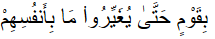 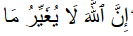 Sesungguhnya allah tidak akan merubah keadaan suatu kaum, sehingga mereka mengubah keadaan yang ada pada diri mereka sendiri.( Q.S Ar Ra'd   11)RIWAYAT HIDUPPenulis dilahirkan di Serang, pada tanggal 27 Juni 1996, tepatnya di kampung Cipeucang, kecamatan Mancak. Orang tua penulis bernama Bapak Suhandi dan Ibu Fathiyati yang memberi nama penulis “Nurlaila Faradika”.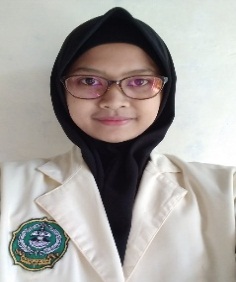 Pendidikan formal yang ditempuh penulis adalah sebagai berikut; SDN Cipeucang lulus tahun 2008, SMPN 1 Mancak lulus tahun 2011, MA Al- Khairiyah Karang Tengah lulus tahun 2014 dan pada tahun 2014 masuk UIN Sultan Maulana Hasanuddin Banten, pada Fakultas Tarbiyah dan Keguruan Jurusan Pendidikan Guru Madrasah Ibtidaiyah.Selama masa perkuliahan penulis mengikuti kegiatan intra yang ada di Kampus UIN SMH Banten, kegiatan intra penulis menjadi anggota HMJ (Himpunan Mahasiswa Jurusan) PGMI dari tahun 2015, dan menjadi anggota UKM Tapak Suci dari tahun 2014.Demikian riwayat hidup ini.Serang, 13 juli 2018Penulis,Nurlaila FaradikaNim : 142400738KATA PENGANTARBismillahirrohmanirrohiim Segala puji hanya bagi Allah SWT., yang telah memberikan taufik, hidayah, serta inayah-Nya, sehingga skripsi ini dapat diselesaikan tepat pada waktunya. Shalawat beserta salam semoga tetap tercurahkan kepada Rasulallah SAW., keluarga, para sahabat serta para pengikutnya yang setia hingga akhir zaman.Skripsi ini kemungkinan besar tidak dapat diselesaikan tanpa bantuan dari berbagai pihak. Oleh karenanya penulis ingin menyampaikan ucapan terima kasih dan penghargaan yang setinggi-tingginya, terutama kepada :Bapak Prof. Dr. H. Fauzul Iman, M.A., Rektor UIN Sultan Maulana Hasanuddin Banten.Bapak Dr. H. Subhan, M.Ed., Dekan Fakultas Tarbiyah dan Keguruan UIN SMH Banten.Bapak Khaeroni, S.Si., M.Si., Ketua Jurusan Pendidikan Guru Madrasah Ibtidaiyah Fakultas Tarbiyah dan Keguruan UIN SMH Banten.Bapak H. M. Rifqi Rijal, S.Si., M.M.Pd., sebagai Pembimbing I dan Bapak Drs. Sabri, M.Pd., sebagai Pembimbing II, yang telah memberikan bimbingan dan saran-saran kepada penulis selama penyusunan skripsi ini.Bapak dan Ibu Dosen UIN Sultan Maulana Hasanuddin Banten, terutama yang telah mengajar dan mendidik penulis selama kuliah di UIN SMH Banten.Bapak Kepala Sekolah dan Dewan Guru SDN Mancak 1 yang telah membantu penulis selama penelitian. Bapak Suhandi dan Ibu Fathiyati  orangtuaku tercinta yang selalu memberikan dan dukungan baik berupa moril maupun materi serta tiada hentinya memberikan doa di setiap langkah.Kakak dan adik-adikku, yang selalu memberikan support dan hiburan.Keluarga, sahabat dan rekan-rekan yang telah memberikan motivasi selama penyusunan skripsi ini.Atas segala bantuan yang telah diberikan, penulis berharap semoga Allah SWT. membalasnya dengan pahala yang berlimpah. Aamiin.Penulis juga menyadari bahwa skripsi ini masih jauh dari kesempurnaan baik dari segi isi maupun metodologi penulisannya. Untuk itu, kritik dan saran dari pembaca sangat penulis harapkan guna perbaikan selanjutnya.Akhirnya hanya kepada Allah penulis berharap, semoga skripsi ini bermanfaat bagi kita semua. Aamiin.Serang, 13 Juli 2018Penulis,Nurlaila FaradikaDAFTAR ISIHalamanHALAMAN JUDUL		iABSTRAK		iiHALAMAN PERSETUJUAN PEMBIMBING		iiiHALAMAN PENGESAHAN		ivHALAMAN PERNYATAAN KEASLIAN KARYA ILMIAH		vPERSEMBAHAN		viMOTTO		viiHALAMAN RIWAYAT HIDUP		viiiKATA PENGANTAR		ixDAFTAR ISI		xiDAFTAR TABEL		xivBAB I		  PENDAHULUAN   		1  A. Latar Belakang		1  B. Batasan Masalah		5   C. Rumusan Masalah			6  D. Tujuan Penelitian…..			6  E. Manfaat Penelitian…..		6  F. Sistematika Pembahasan..............................................		7BAB II		TINJAUAN PUSTAKA		9Kajian Teori  			91. Definisi Seni Bela Diri Pencak Silat		92. Sejarah Seni Bela Diri Pencak Silat		93. Fungsi Pencak Silat		144. Teknik-teknik Seni Bela Diri Pencak Silat		16		     a.  Teknik Dasar Pencak Silat		165. Media Pembelajaran		22     a.  Pengertian Media		22     b.  Bentuk-bentuk Media Pembelajaran		22     c.  Fungsi Media Pembelajaran		22     d.  Media Audio-Visual		24Penelitian Terdahulu…............................. 			26Kerangka Berpikir......................................  		29Hipotesis………........................................................		30BAB III	METODOLOGI PENELITIAN		31	A.	Waktu dan Tempat Penelitian		31	B.	Metode Penelitian		31	C.	Desain Penelitian		32	D.	Populasi dan Sampel		33	E.	Variabel Penelitian		34	F.	Instrumen dan Teknik Pengumpulan Data		35		1.  Instrumen 		35		2.  Jurnal Kegiatan		35		3.  Teknik Pengumpulan Data		39	G.	Teknik Analisis Data		40	H.	Hipotesis Statistik		441BAB IV	HASIL PENELITIAN DAN PEMBAHASAN		43	A. 	Hasil Penelitian 		43		1.  Deskripsi Subjek Penelitian		432.  Uji Prasyarat Analisis 		533.  Uji Hipotesis 		594.  Pembahasan 		60Bab V	PENUTUP………………		63	A. 	Kesimpulan………………………………………….  		63	B.	Saran			63DAFTAR PUSTAKA……….	……………………………………..  		65LAMPIRAN-LAMPIRANDAFTAR TABELTabel 3.1 Jumlah Siwsa………………………….......	34Tabel 3.2 Jurnal Kegiatan………………………	35Tabel 3.3 Penilaian kesempurnaan gerakan teknik dasar seni bela                 diri pencak silat……………………	38Tabel 4.1 Nilai Pretest Kelas Eksperimen……….......	44Tabel 4.2 Hasil Statistik Pretest Kelas Ekperimen……..	45Tabel 4.3 Skor Nilai (Pretest) Kelas Eksperimen…......	45Tabel 4.4 Nilai Postest Kelas Eksperimen………….....	46Tabel 4.5 Hasil Statistik Postest Kelas Eksperimen……...	47Tabel 4.6 Skor Nilai (Postest) Kelas Eksperimen……...	48Tabel 4.7 Nilai Pretest Kelas Kontrol…………..........	49Tabel 4.8 Hasil Statistik Pretest Kelas Kontrol…….......	50Tabel 4.9 Skor Nilai (Pretest) Kelas Kontrol………......	50Tabel 4.10 Nilai Postest Kelas Kontrol……………......	51Tabel 4.11 Hasil Statistik Postest Kelas control………….	52Tabel 4.12 Skor Nilai (Postest) Kelas Kontrol……......	53Tabel 4.13 Uji Normalitas Pretest Kelas Eksperimen	54Tabel 4.14 Uji Normalitas Pretest Kelas Kontrol………...	55Tabel 4.15 Uji Normalitas Postest Kelas Eksperimen……	56Tabel 4.16 Uji Normalitas Postest Kelas Kontrol………..	57Tabel 4.17 Hasil Uji Homogenitas Kelompok Eksperimen dan                                   Kontrol…………………………………	58Tabel 4.18 Hasil Hipotesis………………………….	59Nomor		: Nota DinasLampiran	: SkripsiPerihal		: Ujian Munaqasah                          a.n. Nurlaila FaradikaKepada Yth.Dekan Fakultas Tarbiyah dan KeguruanDi-         SerangPembimbing I,H. M. Rifqi Rijal, S.Si., M.M.Pd.NIP. 19740731 199903 1 001Pembimbing II,Drs. Sabri, M.Pd.NIP. 19641006 199403 1 004Pembimbing I, H. M. Rifqi Rijal, S.Si., M.M.Pd.NIP. 19740731 199903 1 001Pembimbing II,Drs. Sabri, M.Pd.NIP. 19641006 199403 1 004Dekan Fakultas Tarbiyah dan KeguruanDr. H. Subhan, M.Ed.NIP. 19680910 200003 1 001Ketua JurusanPendidikan Guru Madrasah IbtidaiyahKhaeroni, S.Si.,M.Si NIP. 19830318 200604 1 003Ketua Merangkap Anggota,Dr. Supardi, M.Pd, Ph.D.NIP. 19680620 199603 1 003Sekertaris Merangkap Anggota,Juhji, M.Pd.NIDN. 2021098102Penguji I,Drs. H. Habudin, M.Pd.NIP. 19630201 199403 1 002Penguji II,H. Mansur, M.Pd.NIP. 19790615 200501 1006Pembimbing I,H. M. Rifqi Rijal, S.Si., M.M.Pd.NIP. 19740731 199903 1 001Pembimbing II,Drs. Sabri, M.Pd.NIP. 19641006 199403 1 004